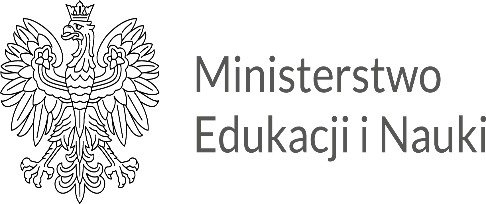 Załącznik do zaproszenia do udziałuw pracach komisji konkursowejFORMULARZ ZGŁOSZENIADO KOMISJI KONKURSOWEJDeklaruję udział w pracach komisji konkursowej w otwartym konkursie ofert na realizację w roku 2021 zadania publicznego pn. Wspieranie inicjatyw edukacyjnych w szkolnym środowisku wielokulturowym.Zapoznałem/am się z zasadami udziału osób wskazanych przez organizacje pozarządowe/podmioty wymienione w art. 3 ust. 3 ustawy z dnia 24 kwietnia 2003 r. o  działalności pożytku publicznego i o wolontariacie w komisji konkursowej, która ma zostać powołana do oceny ofert złożonych w otwartym konkursie ofert na realizację w roku 2021 zadania publicznego pn. Wspieranie inicjatyw edukacyjnych w szkolnym środowisku wielokulturowym.Zapoznałem/am się z informacjami dotyczącymi przetwarzania danych osobowych przez Ministra Edukacji i Nauki, zawartymi w klauzuli informacyjnej załączonej do Formularza Zgłoszenia do Komisji Konkursowej. Wskazujemy ww. kandydata do komisji konkursowej, która ma zostać powołana do oceny ofert złożonych w otwartym konkursie ofert na realizację w roku 2021 zadania publicznego 
pn. Wspieranie inicjatyw edukacyjnych w szkolnym środowisku wielokulturowym.*) opis może być uzupełniony o informację nt. innych form działalności kandydata na rzecz środowiska  szkolnego(można dodawać wiersze)Klauzula informacyjna dotycząca przetwarzania danych osobowychPodstawa prawna: art. 13 ust. 1 i 2 rozporządzenia Parlamentu Europejskiego i Rady (UE) 2016/679 
z dnia 27 kwietnia 2016 r. w sprawie ochrony osób fizycznych w związku z przetwarzaniem danych osobowych i w sprawie swobodnego przepływu takich danych oraz uchylenia dyrektywy 95/46/WE (dalej: RODO).DANE DOTYCZĄCE KANDYDATADANE DOTYCZĄCE KANDYDATAImię i nazwisko kandydataNazwa organizacji pozarządowej/podmiotu wymienionego w art. 3 ust. 3 ustawy z dnia 24 kwietnia 2003 r. o działalności pożytku publicznego i o wolontariacie wskazującej/ego kandydataAdres do korespondencjiTelefon kontaktowye-mailOPIS DOŚWIADCZENIA KANDYDATA W ZAKRESIE DZIAŁANIA NA RZECZ ORGANIZACJI POZARZĄDOWEJ/PODMIOTU WYMIENIONEGO W ART. 3 UST. 3 USTAWY Z DNIA 24 KWIETNIA 2003 R. O DZIAŁALNOŚCI POŻYTKU PUBLICZNEGO I O WOLONTARIACIEOPIS ZAANGAŻOWANIA KANDYDATA W DZIAŁALNOŚĆ INNYCH ORGANIZACJI POZARZĄDOWYCH/PODMIOTÓW WYMIENIONYCH W ART. 3 UST. 3 USTAWY Z DNIA 24 KWIETNIA 2003 R. O DZIAŁALNOŚCI POŻYTKU PUBLICZNEGO I O WOLONTARIACIE*)OPIS ZAANGAŻOWANIA KANDYDATA W DZIAŁALNOŚĆ INNYCH ORGANIZACJI POZARZĄDOWYCH/PODMIOTÓW WYMIENIONYCH W ART. 3 UST. 3 USTAWY Z DNIA 24 KWIETNIA 2003 R. O DZIAŁALNOŚCI POŻYTKU PUBLICZNEGO I O WOLONTARIACIE*)A1. Nazwa organizacji pozarządowej/podmiotu
wymienionego w art. 3 ust. 3 ustawy z dnia 24 kwietnia 2003 r. o działalności pożytku publicznego i o wolontariacieA2.  Pełniona funkcjaA3.  Zakres działalności statutowejB1. Nazwa organizacji pozarządowej/podmiotu wymienionego w art. 3 ust. 3 ustawy z dnia 24 kwietnia 2003 r. o działalności pożytku publicznego i o wolontariacieB2.  Pełniona funkcjaB3.  Zakres działalności statutowejPodpis kandydataMiejscowość i dataPodpisy osób upoważnionych do
reprezentowania organizacji pozarządowej/ podmiotu wymienionego w art. 3 ust. 3 ustawy 
24 kwietnia 2003 r. o działalności pożytku publicznego i o wolontariacie wskazującej/ego kandydataAdministrator danych osobowych i jego dane kontaktoweAdministratorem Pani/Pana danych osobowych jest: Minister Edukacji i Naukiul. Wspólna 1/3 00-529 Warszawakancelaria@mein.gov.pl,  tel. +48 22 529 27 18Inspektor ochrony danychAdministrator powołał Inspektora Ochrony Danych Osobowych, z którym może się Pan/Pani skontaktować mailowo, przesyłając informację na adres: inspektor@mein.govCele przetwarzania danych osobowych oraz podstawa prawna   Administrator przetwarza dane osobowe na podstawie art. 6 ust. 1 lit. c RODO w zw. z  art. 15 ust. 2a ustawy z dnia 24 kwietnia 2003 r. o działalności pożytku publicznego 
i wolontariacie w celu wypełnienia obowiązku powołania komisji konkursowej w otwartym konkursie ofert na realizację w 2021 r. zadania publicznego pn. Wspieranie inicjatyw edukacyjnych w szkolnym środowisku wielokulturowym, a następnie w celu wypełnienia obowiązku archiwizacji dokumentacji wynikającego z ustawy z dnia 14 lipca 1983 r. o narodowym zasobie archiwalnym i archiwach.Kategorie danych osobowych Będziemy przetwarzać następujące kategorie Pani/Pana danych osobowych: imię, nazwisko, reprezentowana instytucja, adres email, numer telefonu, adres do korespondencji, doświadczenie i zaangażowanie w działalność organizacji pozarządowej/podmiotu wymienionego w art. 3 ust. 3 ustawy z dnia 24 kwietnia 2003 r. o działalności pożytku publicznego i o wolontariacie.Odbiorcy danych osobowych/kategoria odbiorcówOdbiorcami Pani/Pana danych osobowych będą osoby lub podmioty, którym udostępniona zostanie dokumentacja otwartego konkursu ofert, na ich wniosek. W zakresie obsługi informatycznej zebrane dane osobowe będą przetwarzane przez Centrum Informatyczne Edukacji – jednostkę podległą Ministrowi Edukacji i Nauki.Przekazanie danych osobowych do państwa trzeciego/organizacji międzynarodowejDane osobowe nie będą przekazywane do państwa trzeciego, ani organizacji międzynarodowej. Okres przechowywania danych osobowychPozyskane dane osobowe będą przechowywane do czasu zrealizowania celu, dla którego zostały zebrane, a następnie w celach archiwalnych zgodnie z obowiązującymi przepisami prawa.Prawo dostępu do danych osobowychPosiada Pani/Pan: − na podstawie art. 15 RODO prawo dostępu do danych osobowych Pani/Pana dotyczących; − na podstawie art. 16 RODO prawo do sprostowania Pani/Pana danych osobowych* ; − na podstawie art. 18 RODO prawo żądania od administratora ograniczenia przetwarzania danych osobowych z zastrzeżeniem przypadków, o których mowa w art. 18 ust. 2 RODO**;* Wyjaśnienie: skorzystanie z prawa do sprostowania nie może skutkować zmianą wyniku otwartego konkursu ofert, ** Wyjaśnienie: prawo do ograniczenia przetwarzania nie ma zastosowania w odniesieniu do przechowywania, w celu zapewnienia korzystania ze środków ochrony prawnej lub w celu ochrony praw innej osoby fizycznej lub prawnej, lub z uwagi na ważne względy interesu publicznego Unii Europejskiej lub państwa członkowskiego.Prawo wniesienia skargi do organu nadzorczegoMa Pan/Pani prawo wniesienia skargi do organu nadzorczego, tj. do Prezesa Urzędu Ochrony Danych Osobowych, ul. Stawki 2, 00-193 Warszawa. Może to Pan/Pani zrobić jeżeli uzna Pan/Pani, że przetwarzanie niniejszych danych osobowych narusza przepisy RODO. Źródło pochodzenia danych osobowychDane osobowe pochodzą z Formularzy Zgłoszenia do Komisji Konkursowej przekazanego przez organizację pozarządową/podmiot wymieniony w art. 3 ust. 3 ustawy z dnia 24 kwietnia 2003 r. o działalności pożytku publicznego i o wolontariacie.Zautomatyzowane podejmowanie decyzjiNa podstawie Pana/Pani danych nie podejmujemy decyzji w sposób zautomatyzowany. Pana/Pani dane osobowe nie będą służyć do profilowania Pana/Pani osoby.